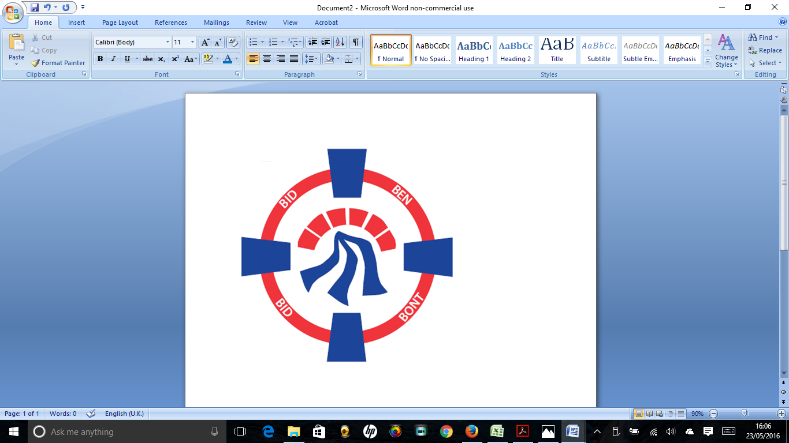 Cyngor Tref Pontardawe Town CouncilApplication for Grant for Voluntary OrganisationsPlease note that this application will not be considered unless it is accompanied by a copy of the latest set of accounts showing the organisations income, expenditure and level of balances.If the Organisation does not prepare Annual Accounts, copies of the bank statements covering the previous six months must be enclosed.Name of Organisation Name and address of contactTelephone & Email addressAre you a registered Charity?Amount of Grant requestedPurpose of Grant Total cost of ProjectOther grants awarded for projectWho will benefit?Please add any further information that may be required below.Signed & DatedPlease add additional sheets if necessary